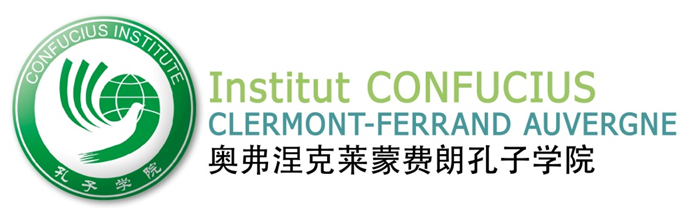 Bulletin d’inscription Peinture chinoise pour adultes2017-2018Adresse : 40 avenue de Grande-Bretagne - 63000 Clermont-FerrandTéléphone : 04.73.14.11.27 Courriel : contact@confucius-clermont-auvergne.orgSite Internet : www.confucius-clermont-auvergne.org Madame			 Mademoiselle			             Monsieur Nom					Prénom					Adresse										Code postal				Ville					Téléphone / portable								Courriel										Profession									Si vous êtes étudiant, merci d’indiquer votre établissement d’origine : 				 Peinture chinoise pour adulte	Le tarif 2017-2018 est de 315€* pour 60 h de cours à l’année (2h par semaine sur 30 semaines hors vacances scolaires). Début des cours, semaine du 25 septembre 2017, fin des cours fin Juin 2018. Le papier et la peinture sont fournis. Les cours peuvent être assurés sous réserve de 5 participants minimum. Cours de peinture intermédiaire (personne ayant déjà pratiqué la peinture chinoise)Mardi de 14h00 à 16h00 Cours de peinture débutant Jeudi de 16h00 à 18h00**** Merci de nous transmettre vos disponibilités si ces horaires ne vous convenaient pas.Adhésion obligatoireRèglement de la totalité des frais exigé à l’inscription.En cas de désistement au-delà du 2ème cours les frais d’inscription ne sont pas remboursables.Toute inscription aux activités nécessite une adhésion à l’association d’un montant de 20 € par an.Si vous êtes aussi inscrit à un autre cours, une seule adhésion est nécessaire.Monsieur/Madame…………………………………………………………………………………déclare adhérer à l'association pour l'année 2017 - 2018, et s'engage à verser la cotisation de 20 €.  Utilisation de l’image : Autorisez-vous l’association à utiliser votre image à des fins non commerciales sur tout type de support (affiche, site Internet, etc.) ? OUI NONDate et signature : 								Réservé à l’administrationRéglé le : …………………………Montant total :		€   	 Cours	 		Adhésion		 Espèces	 	      	  Chèque		  ReçuVous êtes inscrit au cours de peinture chinoise du …………………………. dispensés par l’Institut Confucius pour l’année 2017/2018.Rappel :Adhésion obligatoire. Merci de rapporter votre carte d’adhérent précédente.Règlement de la totalité des frais exigé à l’inscription.En cas de désistement au-delà du 2ème cours les frais d’inscription ne sont pas remboursables.Date :				Signature personnel Institut Confucius			